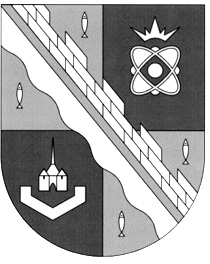 администрация МУНИЦИПАЛЬНОГО ОБРАЗОВАНИЯ                                        СОСНОВОБОРСКИЙ ГОРОДСКОЙ ОКРУГ  ЛЕНИНГРАДСКОЙ ОБЛАСТИКОМИТЕТ ФИНАНСОВРАСПОРЯЖЕНИЕот 27.02.2019 № 9-рОб исполнения комитетом финансов Сосновоборскогогородского округа бюджетных полномочий главногоадминистратора (администратора) доходовбюджета Сосновоборского городского округаВ соответствии со ст. 160.1 Бюджетного кодекса Российской Федерации и постановлением администрации Сосновоборского городского округа от 15.09.2017 № 2084 «Об утверждении Порядка осуществления органами местного самоуправления и (или) находящимися в их ведении казенными учреждениями бюджетных полномочий главных администраторов доходов Сосновоборского городского округа» (с учётом изменений):1. Утвердить Порядок исполнения комитетом финансов Сосновоборского городского округа бюджетных полномочий главного администратора (администратора) доходов бюджета Сосновоборского городского округа (приложение к настоящему распоряжению).2. Настоящее распоряжение вступает в силу с момента подписания.3. Настоящее распоряжение подлежит размещению на официальном сайте администрации  Сосновоборского городского округа в разделе Финансы.4. Контроль за исполнением настоящего распоряжения оставляю за собойПредседатель комитета финансов						О.Г. КозловскаяИсп. И.П УвароваТел. (81369) 29960утвержденраспоряжением Комитета финансовСосновоборского городского округаот 27.02.2019  № 9-р (Приложение)Порядок исполнения комитетом финансов Сосновоборского городского округа бюджетных полномочий главного администратора (администратора) доходов бюджета Сосновоборского городского округаОбщие положения1. Настоящий Порядок разработан в рамках организации работы комитета финансов Сосновоборского городского округа (далее - комитет финансов) как главного администратора доходов и администратора доходов по доходным источникам, закрепленным за ним решением о бюджете на текущий финансовый год и плановый период.2. Настоящий порядок разработан в соответствии с:- Бюджетным кодексом Российской Федерации;- приказом Министерства финансов Российской Федерации от 1 декабря 2010 года N 157н «Об утверждении Единого плана счетов бухгалтерского учета для органов государственной власти (государственных органов), органов местного самоуправления, органов управления государственными внебюджетными фондами, государственных академий наук, государственных (муниципальных) учреждений и Инструкции по его применению»;- приказом Министерства финансов Российской Федерации от 6 декабря 2010 года N 162н «Об утверждении Плана счетов бюджетного учета и Инструкции по его применению»;- приказом Министерства финансов Российской Федерации от 18 декабря 2013 года N 125н «Об утверждении Порядка учета Федеральным казначейством поступлений в бюджетную систему Российской Федерации и их распределения между бюджетами бюджетной системы Российской Федерации»;- приказом Министерства финансов Российской Федерации от 29.11.2017 N 209н «Об утверждении Порядка применения классификации операций сектора государственного управления»;- приказом Министерства финансов Российской Федерации от 08.06.2018 N 132н «О Порядке формирования и применения кодов бюджетной классификации Российской Федерации, их структуре и принципах назначения»; - приказом Казначейства России от 10 октября 2008 года N 8н «О порядке кассового обслуживания исполнения федерального бюджета, бюджетов субъектов Российской Федерации и местных бюджетов и порядке осуществления территориальными органами Федерального казначейства отдельных функций финансовых органов субъектов Российской Федерации и муниципальных образований по исполнению соответствующих бюджетов» (далее - приказ Федерального казначейства N 8н);- приказом Казначейства России от 17 октября 2016 года N 21н «О порядке открытия и ведения лицевых счетов территориальными органами Федерального казначейства» и иными нормативными правовыми актами.3. Комитет финансов является главным администратором доходов бюджета Сосновоборского городского округа (далее - местный бюджет) по закрепленному перечню кодов доходов согласно решению о бюджете на соответствующий финансовый год и плановый период.4. В рамках бюджетного процесса комитет финансов как главный администратор доходов местного бюджета обладает бюджетными полномочиями, установленными п. 3 постановления администрации Сосновоборского городского округа от 15.09.2017 № 2084 «Об утверждении Порядка осуществления органами местного самоуправления и (или) находящимися в их ведении казенными учреждениями бюджетных полномочий главных администраторов доходов Сосновоборского городского округа».5. В рамках бюджетного процесса комитет финансов как главный администратор (администратор) доходов местного бюджета наделяется следующими бюджетными полномочиями:5.1. Представляет сведения для составления проекта доходной части местного бюджета.5.2. Представляет сведения для составления и ведения кассового плана.5.3. Утверждает методику прогнозирования поступлений доходов в бюджет в соответствии с общими требованиями к такой методике, установленными Правительством Российской Федерации.5.4. Принимает решение о признании безнадежной к взысканию задолженности по платежам в бюджет.5.5. Осуществляет начисление, учет и контроль за правильностью исчисления, полнотой и своевременностью осуществления платежей в местной бюджет, пеней и штрафов по ним.5.6. Осуществляет взыскание задолженности по платежам в местной бюджет, пеней и штрафов.5.7. Принимает решение о возврате излишне уплаченных (взысканных) платежей в бюджет, пеней и штрафов, а также процентов за несвоевременное осуществление такого возврата и процентов, начисленных на излишне взысканные суммы, и представляет в Управление Федерального казначейства по Ленинградской области (далее - УФК по Ленинградской области) Заявку на возврат плательщику по форме приложения 3 к приказу Федерального казначейства N 8н (далее - Заявка на возврат), обработка которой осуществляется в соответствии с Порядком учета Федеральным казначейством поступлений в бюджетную систему.Возврат излишне уплаченных (взысканных) сумм доходов осуществляется с учетом срока исковой давности, определенного законодательством, состояния расчетов по всем видам платежей.Возврат излишне уплаченных сумм осуществляется на основании заявления плательщика о возврате денежных средств, в котором должна быть указана причина возврата и реквизиты для возврата платежа (наименование, ИНН, КПП банковского учреждения, расчетный счет плательщика, ОКТМО, КБК, сумма возврата). Физические лица при осуществлении возврата на расчетный счет, открытый в банке, должны указать в заявлении данные паспорта и реквизиты расчетного счета (БИК банка, полное наименование банка, номер расчетного счета).Возврат излишне уплаченных (взысканных) сумм осуществляется в течение 30 рабочих дней со дня поступления заявления плательщика.В случае принятия решения об отказе в возврате излишне уплаченных (взысканных) сумм, плательщику направляется письмо с обоснованием причин невозможности возврата платежа.5.8. Принимает решение о зачете (уточнении) платежей в местной бюджет и представляет в УФК по Ленинградской области Уведомление об уточнении вида и принадлежности поступлений (форма 0531809) (далее - Уведомление об уточнении).5.10. Получает от УФК по Ленинградской области в рамках информационного взаимодействия документы о соответствующих поступлениях в местной бюджет: выписки из лицевого счета бюджета (ф. 0531775) (далее - лицевой счет с кодом "02") и лицевого счета администратора доходов (ф. 0531761) (далее - лицевой счет с кодом "04") с соответствующими приложениями.5.11. Доводит до плательщиков сведения о реквизитах счета УФК по Ленинградской области для учета поступления доходов бюджета и информацию о заполнении расчетных документов.5.12. Осуществляет иные бюджетные полномочия, установленные Бюджетным кодексом Российской Федерации и принятыми в соответствии с ним нормативными правовыми актами, регулирующими бюджетные правоотношения.7. Перечень кодов видов доходов местного бюджета, администратором которых является комитет финансов, утверждается распоряжением комитета финансов.8. Не позднее пяти рабочих дней со дня их утверждения представляет в орган Федерального казначейства по месту своего обслуживания в электронном виде Реестр администрируемых доходов.II. Порядок реализации бюджетных полномочий главногоадминистратора (администратора) доходов 1. Бюджетные полномочия главного администратора (администратора) доходов местного бюджета, реализуются отделом казначейского исполнения бюджета комитетом финансов в следующем порядке:1.1. В соответствии с ежегодно утверждаемым Планом-графиком подготовки проекта местного бюджета на очередной финансовый год и плановый период осуществляет предоставление сведений, необходимых для составления проекта доходной части местного бюджета на очередной финансовый год и плановый период, в бюджетный отдел комитета финансов.1.2. Не позднее 25 декабря отчетного финансового года осуществляет предоставление сведений, необходимых для составления и ведения кассового плана по доходам местного бюджета.1.3. Постоянно осуществляют оперативный учет и контроль за правильностью исчисления платежей в местной бюджет, пеней и штрафов по ним.1.4. По мере возникновения необходимости осуществляют рассмотрение заявлений плательщиков о возврате излишне уплаченных (взысканных) платежей в местной бюджет, пеней, штрафов, а также вносит обоснованные предложения о возврате из местного бюджета остатков не использованных в прошлые годы субсидий, субвенций и иных межбюджетных трансфертов, имеющих целевое назначение, для принятия решений руководителем комитета финансов о проведении возврата денежных средств.1.5. Информируют плательщиков о реквизитах счета местного бюджета и правильности заполнения платежных документов.1.6. Ведёт учет бюджетных операций:а) осуществляет в соответствии с действующим законодательством ведение бюджетного учета в части начисления поступлений и сумм возвратов;б) получает от УФК по Ленинградской области в рамках информационного взаимодействия документы о поступлениях в местной бюджет: выписки из лицевого счета с кодом "04" с соответствующими приложениями;в) в сроки, установленные органом, организующим исполнение бюджета, осуществляет формирование и представление бюджетной отчетности главного администратора доходов местного бюджета;г) в случае формирования заключения о возврате денежных средств осуществляет в течение трех рабочих дней формирование и передачу в УФК по Ленинградской области по системе электронного документооборота Заявки на возврат с уведомлением структурного подразделения о дате осуществления возврата.2. Бюджетные полномочия администратора доходов по невыясненным поступлениям, зачисляемым в местный бюджет:2.1. В случае зачисления в местной бюджет невыясненных поступлений, не подлежащих учету в составе доходов местного бюджета, отдел казначейского исполнения бюджета формирует Уведомление об уточнении по коду бюджетной классификации «Невыясненные поступления, зачисляемые в федеральный бюджет» или Заявку на возврат.2.2. При поступлении от УФК по Ленинградской области Запросов на выяснение принадлежности платежа (код по КФД 0531808) отдел казначейского исполнения бюджета осуществляет обработку документов и формирует Уведомление об уточнении платежа, подтверждая или не подтверждая принадлежность средств местному бюджету.2.3. В случае поступления невыясненных платежей на счет 40201 «Средства бюджетов субъектов Российской Федерации», минуя счет органа Федерального казначейства 40101, и подлежащих уточнению в качестве восстановления кассовых расходов текущего финансового года, дебиторской задолженности прошлых лет, на основании письменного подтверждения, Уведомление об уточнении по невыясненным поступлениям формирует отдел казначейского исполнения бюджета.В случае принятия решения о возврате денежных средств плательщику на основании письменного подтверждения отдел казначейского исполнения бюджета формирует Заявку на возврат.Невыясненные платежи, по которым не определена принадлежность, подлежат возврату в течение месяца по реквизитам, указанным в платежном поручении, после получения письменного подтверждения об отказе от всех предполагаемых администраторов.